МУНИЦИПАЛЬНОЕ ДОШКОЛЬНОЕОБРАЗОВАТЕЛЬНОЕ УЧРЕЖДЕНИЕдЕТСКИЙ САД №11 «КОЛОСОК»ПРИКАЗ10 мая 2017 года                                                                              № 22                                                                 п. Темижбекский«О защите персональных данных»Руководствуясь требованиями Федерального закона от 27 июля 2006 г. № 152-ФЗ "О персональных данных", в целях защиты персональных данных, обрабатываемых в МДОУ детский сад №11 «Колосок»ПРИКАЗЫВАЮ:Утвердить и ввести в действие:Положение об организации работы с персональными данными воспитанников в МДОУ детский сад №11 «Колосок» (приложение № 1);Положение об организации работы с персональными данными работников МДОУ детский сад №11 «Колосок» (приложение № 2);Перечень сведений ограниченного доступа МДОУ детский сад №11 «Колосок» (Приложение № 3);Перечень должностей, осуществляющих обработку персональных данных в МДОУ детский сад №11 «Колосок», уполномоченных на обработку персональных данных и несущих ответственность в соответствии с законодательством Российской Федерации за нарушение режима защиты персональных данных (Приложение №4);Старшему воспитателю – Архиповой Н.В.:В срок до 15.05.2017г. оформить со всеми работниками МДОУ детский сад №11 «Колосок» дополнительные соглашения к трудовым договорам (приложение № 6);В срок до 15.05.2017г. оформить со всеми работниками МДОУ детский сад №11 «Колосок», уполномоченными на обработку персональных данных, в соответствии с п.1 настоящего Приказа, дополнительные соглашения к трудовым договорам (приложение № 5);2.2. В договоры c принимаемыми в последующем на работу в МДОУ детский сад №11 «Колосок» лицами, включать разделы, определяющие порядок обеспечения конфиденциальности персональных данных в соответствии с приложениями №5, № 6 к настоящему приказу;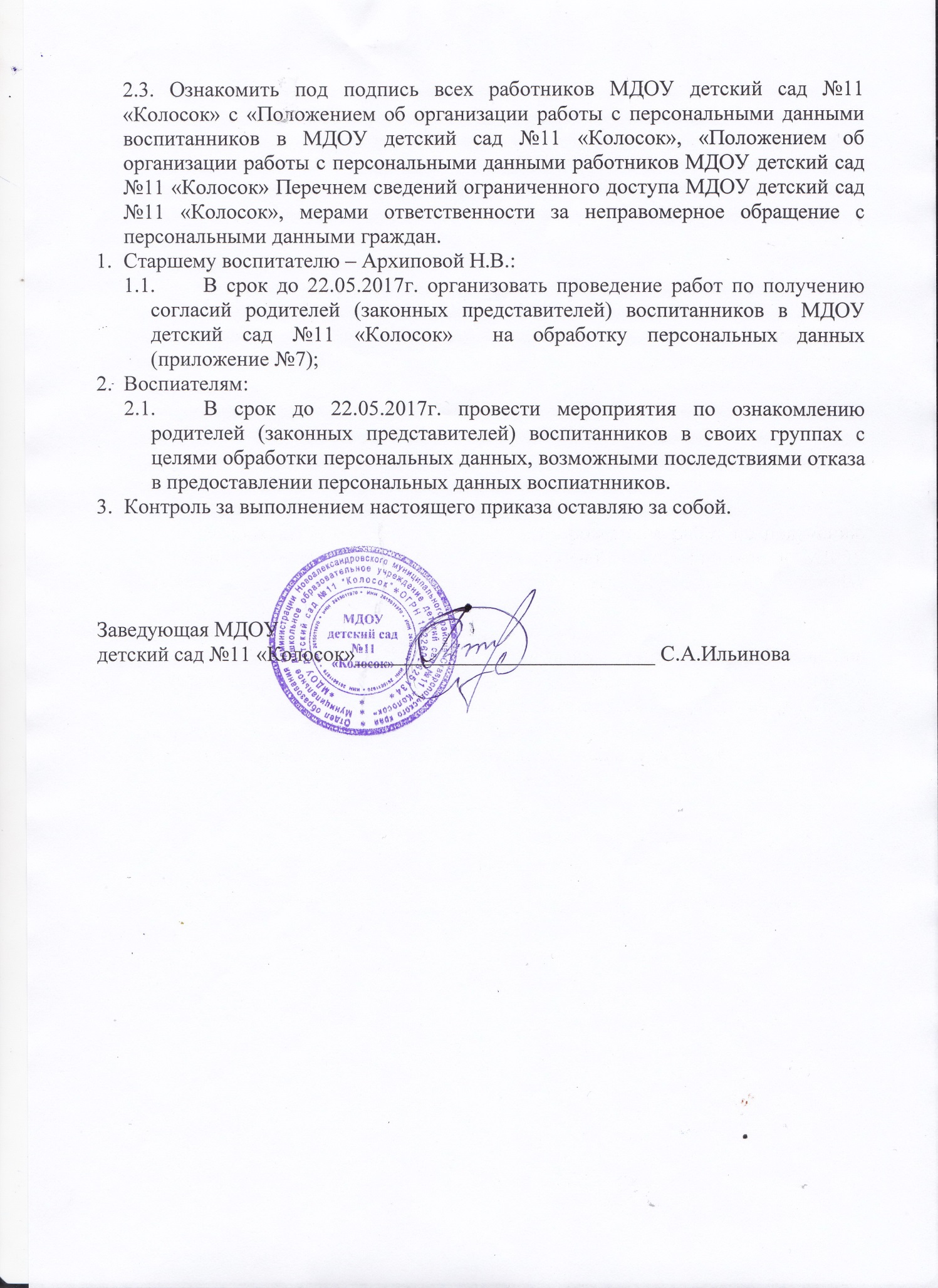 